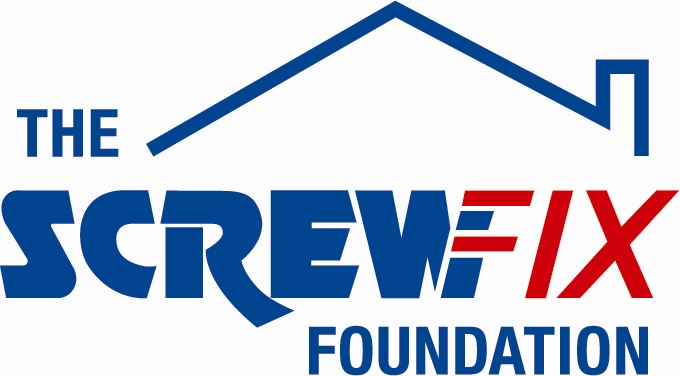 July 2017NAOMI HOUSE & JACKSPLACE GETS A HELPING HAND FROM THE SCREWFIX FOUNDATION Naomi House & Jacksplace based in Winchester, is celebrating after being awarded £5,000 worth of funding from The Screwfix Foundation, a charity which supports projects to fix, repair, maintain and improve properties and facilities for those in need. Charlotte Otter from Naomi House & Jacksplace comments: “We are very grateful to The Screwfix Foundation for donating these much needed funds to support our charity. We provide expert hospice care to more than 440 life-limited and life-threatened children, young people and their extended families from Hampshire, Wiltshire, Dorset, Berkshire, West Sussex, Surrey and the Isle of Wight. Our nursing, care, play and family support teams are experts in delivering the crucial emotional, spiritual and developmental aspects of care that families need. The funding will be used to help fund the cost of reconfiguring and fitting out the upper floor in Jacksplace to create a new Long Term Ventilation Unit to support newly ventilated children. We’d like to thank everyone who was involved in the fundraising – it’s been a great help to us.”David-John Morgan, Store Manager of the Screwfix store in Winchester, comments: “We’re really pleased that one of our local charities has been awarded funding by The Screwfix Foundation. Staff from across the business have held a variety of fundraising events to raise vital funds for The Screwfix Foundation, so it’s fantastic to see the money we have raised being invested back into such a worthwhile community project.” The Screwfix Foundation, which launched in April 2013 donates much needed funding to help a variety of local projects throughout the UK, from repairing buildings and improving community facilities, to improving the homes of people living with sickness or disability.It also works closely with two national charity partners, Barnardo’s children’s charity and Macmillan Cancer Support, as well as supporting smaller, local registered charities like Naomi House & Jacksplace.Relevant projects from across Winchester are invited to apply online for a share of the funding at screwfixfoundation.com.For more information about The Screwfix Foundation, visit screwfixfoundation.com.-ENDS-Note to editorsAbout The Screwfix Foundation:The Screwfix Foundation is a charity set up by Screwfix in April 2013. We have a clear purpose of raising funds to support projects that will fix, repair, maintain and improve properties and community facilities specifically for those in need in the UK.The Screwfix Foundation raises funds throughout the year to support causes that will change people’s lives. Working with both national and local charities, The Screwfix Foundation donates much needed funding to help all sorts of projects, from repairing buildings and improving community facilities, to improving the homes of people living with sickness or disability.PRESS information: For more information, please contact:The Screwfix Foundation, E: Foundation@screwfix.com